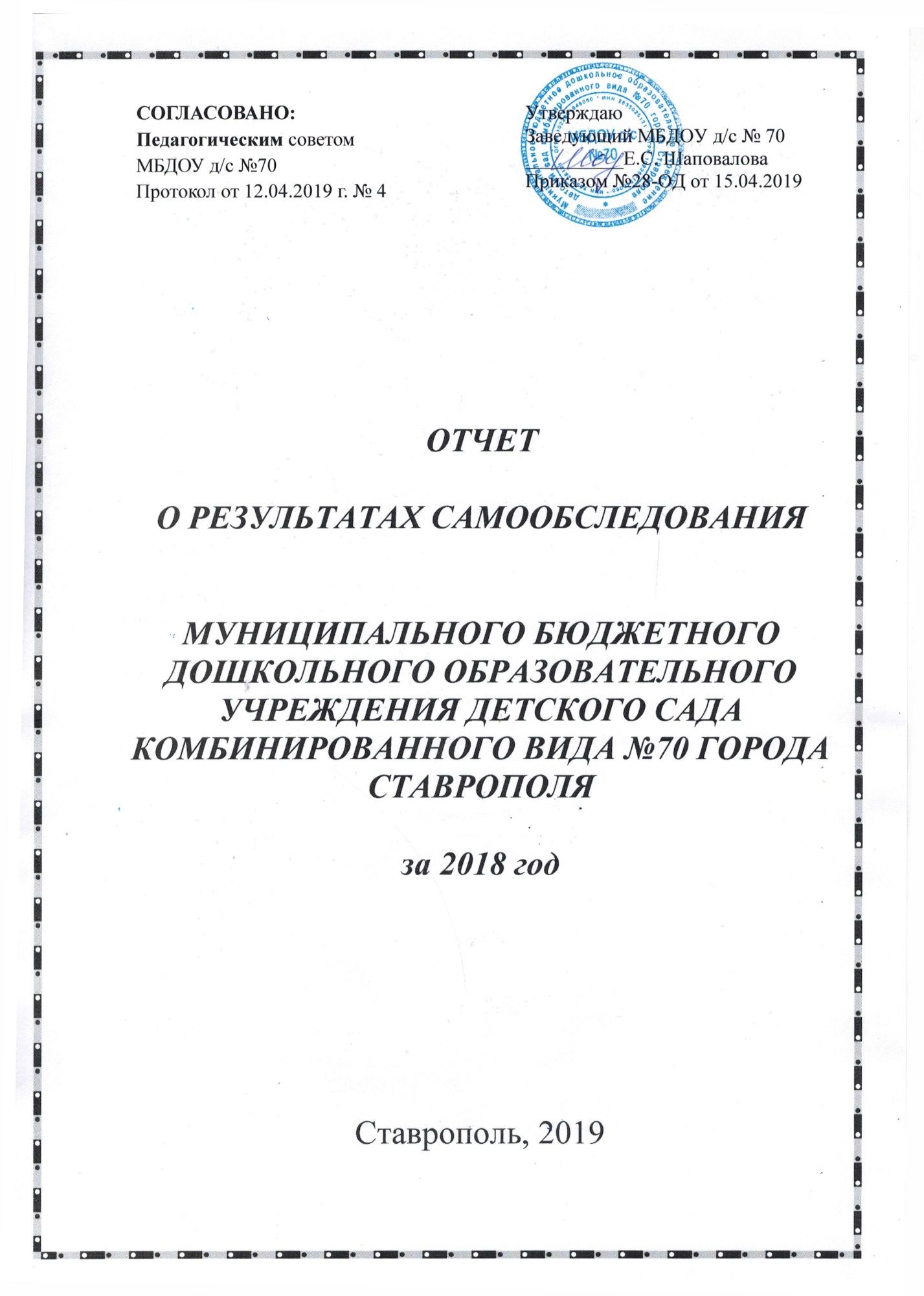 Процедуру самообследования МБДОУ д/с № 70 регулируют следующие нормативные документы и локальные акты:  Федеральный закон «Об образовании в Российской Федерации» № 273-ФЗ от 29.12.2012г. (ст.28 п. 3,13, ст.29 п.3).  Постановление Правительства Российской Федерации № 582 от 10.07.2013г. «Об утверждении Правил размещения на официальном сайте образовательной организации в информационно-телекоммуникационной сети «Интернет» и обновления информации об образовательной организации».  Приказ Министерства образования и науки Российской Федерации № 462 от 14.06.2013г. «Об утверждении Порядка проведения самообследования образовательных организаций».  Приказ Министерства образования и науки Российской Федерации №1324 от 10.12.2013г. «Об утверждении показателей деятельности образовательной организации, подлежащей самообследованию».  Приказ о порядке подготовки и организации проведения самообследования. Информационная открытость образовательной организации определена ст.29 Федерального закона от 29.12.2012г. №273-ФЗ «Об образовании в Российской Федерации» и пунктом 3 Правил размещения на официальном сайте образовательной организации и информационно - телекоммуникационной сети «Интернет» и обновления информации об образовательной организации, утверждённых Постановлением Правительства Российской Федерации от 10.07.2013 г. № 582Целью самообследования МБДОУ д\ с №70 является обеспечение доступности и открытости информации о состоянии развития учреждения на основе анализа показателей, установленных федеральным органом исполнительной власти, а также подготовка отчёта о результатах самообследования.Задачи самообследования:- получение объективной информации о состоянии образовательного процесса в образовательной организации;- выявление положительных и отрицательных тенденций в образовательной деятельности;- установление причин возникновения проблем и поиск их устранения.В процессе анализа была проведена оценка образовательной деятельности, системы управления МБДОУ д/с № 70, содержания и качества подготовки обучающихся, организация воспитательно-образовательного процесса, анализ движения воспитанников, качества кадрового, учебно-методического, информационного обеспечения, материально-технической базы, функционирования внутренней системы оценки качества образования, питания, анализ показателей деятельности МБДОУ д/с № 70.Основной целью деятельности МБДОУ д\ с № 70 является: - создание условий для реализации гарантированного гражданам Российской Федерации права на получение общедоступного и бесплатного дошкольного образования, обеспечивающих всестороннее развитие способностей ребенка. Аналитическая частьI.Общие сведения об образовательной организацииДеятельность учреждения регламентируется локальными актами:-Положение об оплате труда и стимулирования работников МБДОУ д\с № 70; -Положение о защите персональных данных работников, воспитанников, их родителей (законных представителей) МБДОУ д/с № 70; -Положение по обеспечению сохранности архивных документов и их использованию МБДОУ д/с № 70; -Положение о контрактном управляющем МБДОУ д/с № 70;-Правила внутреннего трудового распорядка работников МБДОУ д/с № 70;-Положение о Комиссии по антикоррупционной работе МБДОУ д/с № 70;-Положение об антикоррупционной политике МБДОУ д/с № 70; -Положение об официальном сайте МБДОУ д/с № 70; -Кодекс профессиональной этики педагогических работников; -Положение о комиссии по профессиональной этике педагогических работников МБДОУ д/с № 70;-Положение о психолого-медико-педагогическом консилиуме МБДОУ д/с № 70; -Правила внутреннего распорядка воспитанников и их родителей (законных представителей) МБДОУ д/с № 70; -Положение о контрольно-пропускном режиме МБДОУ д/с № 70;-Положение о педагогическом совете МБДОУ д/с № 70; -Положение о порядке привлечения и использования благотворительных средств и мерах по предупреждению незаконного сбора средств с родителей (законных представителей) воспитанников в МБДОУ д/с № 70;-Положение об общем собрании работников МБДОУ д/с № 70; -Правила приема воспитанников на обучение по образовательным программам ДО в МБДОУ д/с № 70; -Порядок и условия перевода, отчисления и восстановления воспитанников МБДОУ д/с № 70; -Положение об организации питания воспитанников МБДОУ д/с № 70; -Положение о бракеражной комиссии МБДОУ д/с № 70; -Положение об антитеррористической комиссии МБДОУ д/с № 70; -Положение о системе мониторинга, достижения воспитанников целевых ориентиров и планируемых результатов освоения основной образовательной программы МБДОУ д/с № 70; Нормативно-правовая база учреждения: Нормативно-правовую базу организации образовательной, правовой и хозяйственно-экономической деятельности МБДОУ д/с № 70 составляют следующие законодательные акты: - Конституция Российской Федерации; - Гражданский Кодекс Российской Федерации; - Закон РФ от 29 декабря 2013г. г. № 273 «Об образовании в Российской Федерации»; - Указ президента РФ от 01.06.2012 г. №761 о «Национальной стратегии действий в интересах детей на 2012-2017 годы»; - Приказ Министерства здравоохранения и социального развития РФ от 26.08.2010г. №761н «Об утверждении Единого квалификационного справочника должностей руководителей, специалистов и служащих» - Приказ Минобрнауки России от 17.10.2013 № 1155 «Об утверждении федерального государственного образовательного стандарта дошкольного образования». - Постановление Главного государственного санитарного врача Российской Федерации от 15.05.2013 №26 г. Москва «Об утверждении СанПиН 2.4.1.3049-13.»; - Санитарно-эпидемиологические требования к дошкольным группам, размещенным в жилых помещениях жилищного фонда 2.4.1.3147-13 от19 декабря 2013 г. № 68. -Приказ Министерства образования и науки Российской Федерации от 30.08.2013 №1014 г. «Об утверждении Порядка организации и осуществления образовательной деятельности по основным общеобразовательным программам - образовательным программам дошкольного образования» зарегистрирован Министерством юстиции РФ 26.09.2013 г., регистр. N 30038 (вступил в силу с 03 ноября 2013 года). - Приказ Министерства образования и науки Российской Федерации от 20 сентября 2013 г. N 1082 «Об утверждении Положения о психолого-медико - педагогической комиссии». - Постановление Правительства РФ от 5 августа 2013 г. № 662 «Об осуществлении мониторинга системы образования». - Постановление Правительства РФ от 10 июля 2013 г. N 582 "Об утверждении Правил размещения на официальном сайте образовательной организации в информационно - телекоммуникационной сети "Интернет" и обновления информации об образовательной организации». - Минобрнауки от 14.06.2013г. №462 «Об утверждении порядка проведения самообследования образовательной организацией». -Приказ Министерства труда и социальной защиты РФ от 18 октября 2013 г. N 544н «Об утверждении профессионального стандарта «Педагог (педагогическая деятельность в сфере дошкольного, начального общего, основного общего, среднего общего образования) (воспитатель, учитель)» - Приказ Минобрнауки от 10.12.2013г. № 1324«Об утверждении показателей деятельности образовательной организации, подлежащей само обследованию».- Закон Ставропольского края от 30 июля 2013 года №72-кз «Об образовании»Информация о документации учреждения: 1.Приказы о зачислении воспитанников в МБДОУ д/с № 702.Договоры учреждения с родителями (законными представителями) - в наличии на каждого воспитанника 3.Личные дела воспитанников - в наличии на каждого воспитанника 4.Книга движения воспитанников - имеется, ведется в соответствии с требованиями. 5. Основная общеобразовательная программа дошкольного образования - имеется, утверждена приказом № 56-ОД от 31 августа 2017 г. 6.Годовой план работы МБДОУ на 2017-2018 учебный год - имеется, утвержден педагогическим советом № 1от 31 августа 2017г. 7.Планы воспитательно-образовательной работы педагогов, специалистов учреждения. 8.Акт готовности учреждения к новому учебному году. 9.Журнал учета проверок должностными лицами органов государственного контроля - имеетсяИнформация о документации учреждения, касающейся трудовых отношений: - Личные дела работников - имеются на каждого работника - Книга учета трудовых книжек работников - в наличии –-Приказы по личному составу, Книга учета приказов по личному составу- имеются, ведутся в соответствии с требованиями, -Трудовые договоры с работниками, дополнительные соглашения к трудовым Договорам - имеются на каждого работника, -Коллективный договор - имеется -Правила внутреннего трудового распорядка - имеются -Штатное расписание учреждения - имеется -Должностные инструкции работников - в наличии -Журналы проведения инструктажей (по охране труда, по пожарной безопасности, по охране жизни и здоровья воспитанников, по ГО и ЧС) – имеются, ведутся в соответствии с требованиями1.3. Общие сведения об образовательной деятельности.Режим работы. Образовательное учреждение работает по пятидневной рабочей неделе с 12-часовым пребыванием ребенка. Режим работы с 7.00. до 19.00 с понедельника по пятницу включительно, за исключением выходных (суббота, воскресенье) и нерабочих праздничных дней. Посещение детьми дошкольного учреждения допускается по индивидуальному графику на основании письменного заявления родителей (законных представителей) с учетом рекомендаций врача. Порядок посещения ребенком по индивидуальному графику определяется в договоре между МБДОУ д/с № 70 и родителями (законными представителями) каждого ребенка.Режим дня. Для всех возрастных групп разработан режим дня с учётом возрастных особенностей воспитанников специфики сезона (на тёплый и холодный период года). Для воспитанников 3-го года жизни, впервые посещающих МБДОУ д/с № 70 разработан специальный адаптационный режим. Также имеется гибкий режим дня на холодный период года и индивидуальный режим воспитанников после перенесённого заболевания. Все виды режима разработаны на основе СанПиНа и с учётом реализуемых программ.Порядок комплектования групп определяется Учредителем в соответствии с законодательными и нормативными актами, а также Уставом МБДОУ д/с № 70. В детский сад принимаются дети с 2 лет и до окончания образовательных отношений, группы комплектуются по одновозрастному принципу. Прием и зачисление детей в МБДОУ д/с № 70 осуществляется через систему АИС «Контингент ДОО», заведующим дошкольного учреждения. Приём детей на обучение по образовательным программам дошкольного образования в МБДОУ д/с № 70 строятся на договорной основе между родителями воспитанников (законными представителями) и учреждением. Дети с ограниченными возможностями здоровья в группы компенсирующей направленности зачисляются на основе заключения краевой, городской психолого-медико-педагогической комиссии и заявления родителей (законных представителей). Приём в МБДОУ д/с № 70 осуществляется в соответствии с Порядком комплектования муниципальных образовательных учреждений, реализующих образовательную программу дошкольного образования. Отчисление ребенка из МБДОУ д/с № 70 осуществляется при расторжении договора в случаях, предусмотренных действующим законодательством.Структура и количество групп. В МБДОУ д/с № 70 образовательная деятельность ведётся на русском языке, в очной форме, нормативный срок обучения 5 лет.Численность обучающихся по реализуемой образовательной программе дошкольного образования в МБДОУ д/с № 70 за счёт ассигнований бюджета субъекта РФ, местного бюджета составляет 407 обучающихся.Группы компенсирующей направленности формируются из детей с тяжелыми нарушениями речи из числа воспитанников. С данной категорией детей проводиться комплексная коррекционно-развивающая работаВ 2018 году в МБДОУ д/с № 70 функционировало 12 групп, из них: 4 группы компенсирующей направленности для детей тяжелыми нарушениями речи, 8 групп общеразвивающей направленности.Количество детей по возрастным группамОрганизация питания.  В МБДОУ д/с № 70 организовано 4-х разовое питание детей. Ежедневно проводится витаминизация 3-его блюда. Выполняются нормы физиологических потребностей детей в пищевых веществах, калорийности пищи. В рацион детей введен второй завтрак, где дети получают фрукты, соки.Питание воспитанников осуществляется в соответствии с «Примерным 10-дневным меню» для организации питания детей от 2-х до 7-м и лет в государственных учреждениях, реализующих общеобразовательные программы дошкольного образования, с 12-ти часовым пребыванием детей. Меню составлено на основе сборника рецептур: Сборник рецептур блюд и кулинарных изделий 3-е издание, Москва «Дело и Сервис», 2002 год и сборника рецептур: «Дели принт» 2012.  Питание детей организовано в групповых комнатах согласно СанПиНуПоставки продуктов питания организованы на договорной основе. Пищеблок оборудован соответствующими СанПиНа цехами, штатами и необходимым технологическим оборудованием. В МБДОУ д/с № 70 соблюдается контроль качества питания, разнообразия и витаминизацией блюд, закладкой продуктов кулинарной обработкой, выходом блюд, вкусовыми качествами пищи, правильностью хранения соблюдением сроков реализации продуктов питания осуществляет кладовщик детского сада совместно с бракеражной комиссией, которая утверждается приказом заведующего.2. Система управления дошкольной организацией.Управление дошкольным образовательным учреждением осуществляется в соответствии с действующим законодательством Российской Федерации: Законом РФ «Об образовании» от 29.12.2012 г. №273-ФЗ, приказом Министерства образования и науки РФ от 30.08.2013 г. № 1014 «Порядок организации и осуществления образовательной деятельности по основным общеобразовательным программам – образовательным программам дошкольного образования» В МБДОУ д/с № 70 разработан пакет документов, регламентирующих его деятельность: Устав ДОУ, локальные акты, договоры с родителями, педагогическими работниками, техническим персоналом, должностные инструкции. Имеющаяся структура системы соответствует Уставу ДОУ и функциональным задачам ДОУ. Управление ДОУ осуществляется в соответствии с законодательством Федерации на основе сочетания принципов единоначалия и коллегиальности. Единоличным исполнительным органом МБДОУ д/с № 70 является заведующий, который осуществляет текущее руководство деятельностью учреждения.Организационная структура управления дошкольным учреждением представляет собой совокупность всех органов с присущими им функциями.В МБДОУ д/с № 70 функционируют коллегиальные органы управления: Управляющий совет Учреждения, Общее собрание работников, Педагогический совет Учреждения, Совет родителей. Деятельность коллегиальных органов управления осуществляется в соответствии с Положениями. Структура, порядок формирования, срок полномочий и компетенция органов управления МБДОУ д/с 70, принятие ими решений устанавливаются на заседании Педагогического совета и Общем собрании работников в соответствии с законодательством Российской Федерации.В детском саду соблюдаются социальные гарантии участников образовательного процесса.Контроль является неотъемлемой частью управленческой системы дошкольного учреждения. В течение учебного года за педагогической деятельностью осуществлялся контроль разных видов (предупредительный, оперативный, тематический) со стороны заведующего, заместителя заведующего по УВР, результаты которого обсуждались на рабочих совещаниях и педагогических советах с целью дальнейшего совершенствования образовательной работы.Все виды контроля проводятся с целью изучения образовательного процесса исвоевременного оказания помощи педагогам в педагогическом процессе, являютсядейственным средством стимулирования педагогов к повышению качества образования.Система управления в МБДОУ д/с 70 обеспечивает оптимальное сочетание традиционных и современных тенденций: программирование деятельности врежиме развития, обеспечение инновационного процесса, комплексное сопровождение развития участников образовательной деятельности, что позволяетэффективно организовать образовательное пространство дошкольного учреждения.Вывод: Структура и механизм управления дошкольного учреждения позволяют обеспечить стабильное функционирование, способствуют развитию инициативы участников образовательного процесса (педагогов, родителей (законных представителей), детей) и сотрудников МБДОУ д/с № 70.3.Анализ содержания и качества подготовки воспитанников.Образовательная деятельность в МБДОУ д/с № 70 организована в соответствии с Федеральным законом от 29.12.2012 № 273-ФЗ «Об образовании в Российской  Федерации», ФГОС дошкольного образования, СанПиН 2.4.1.3049-13 «Санитарно-эпидемиологические требования к устройству, содержанию и организации режима работы дошкольных образовательных организаций»Образовательная деятельность в МБДОУ д/с № 70 ведется на основании утвержденной образовательной программы дошкольного образования, особенностей образовательного учреждения, с учетом недельной нагрузки, образовательных потребностей и запросов воспитанников.  Образовательная программа дошкольного образования определяет цель, задачи, планируемые результаты, содержание и организацию образовательного процесса дошкольного учреждения и направлена на создание условий всестороннего развития ребенка и создания развивающей образовательной среды для социализации и индивидуализации детей.За основу образовательной программы МБДОУ д/с № 70 используется примерная образовательная программа дошкольного образования «От рождения до школы» под редакцией Н.Е. Вераксы, Т.С. Комаровой, М.А. Васильевой, 2014 г. Учитывая особенности регионального, национального и этнокультурного компонента в содержательный раздел вариативной части образовательной программы МБДОУ д/с № 70 частично включена примерная региональная программа образования детей дошкольного возраста /авторская коллегия кафедры дошкольного образования ГОУ ДПО СКИПКРО: Литвинова Р.М., Чусовитина Т.В.Для детей с тяжелыми нарушениями речи в дошкольном учреждении разработана «Адаптированная программа дошкольного образования МБДОУ д\с № 70, разработанная на основе программы «Образовательная программа дошкольного образования для детей с тяжелыми нарушениями речи (общим недоразвитием речи) с 3 до 7 лет». Автор Н.В. Нищева.Содержание программы выстроено с учетом принципа интеграции образовательных областей в соответствии с возрастными возможностями и особенностями воспитанников, спецификой и возможностями образовательных областей. В дошкольном учреждении так же используются парциальные программы:-«Физическая культура – дошкольникам», автор Л.Д. Глазырина- «Здоровье» автор П.П. Болдурчиди- «Ритмическая мозаика». Программа по ритмической пластике для детей. А. И. Буренина- «Программа по развитию речи в детском саду», автор О. Ушакова - Программа «От звука к букве». Обучение дошкольников элементам грамоте. автор Е.В. Колесникова- Программа «Школа 2100» А. В. Горячев, Н. В. Ключ «Всё по полочкам», -«Математические ступеньки» - программа по формированию элементарных    математических представлений Е. Колесниковой;- «Приобщение детей к истокам русской народной культуры» О.Л.Князевой, М.Д. Маханевой;- «Основы безопасности детей дошкольного возраста» Н.Авдеевой, О. Князевой, Р. Стеркиной;   - «Цветные ладошки» Лыковой И.А.-Тропинка к своему Я: как сохранить психологическое здоровье дошкольников, автор Хухлаева О.В., Хухлаев О.Е., Первушина И.М.Образовательный процесс в ДОУ строится с учетом контингента воспитанников, их индивидуальных и возрастных особенностей в соответствии с требованиями образовательных программ. При организации образовательного процесса учитываются принципы интеграции образовательных областей (социально-коммуникативное развитие, познавательное развитие, речевое развитие, художественно-эстетическое развитие, физическое развитие) в соответствии с возрастными возможностями и особенностями детей.Образовательный процесс включает в себя: образовательную деятельность, осуществляемую в процессе организации различных видов детской деятельности (игровой, коммуникативной, трудовой, познавательно- исследовательской, конструирования, восприятия художественной литературы и фольклора, музыкальной, изобразительной, двигательной); образовательную деятельность, осуществляемую в ходе режимных моментов; самостоятельную деятельность детей; индивидуальную работу с детьми; взаимодействие с семьями воспитанников.Построение образовательного процесса основывалось на адекватных возрасту формах работы с детьми.В основу организации образовательного процесса положен комплексно-тематический принцип планирования.В образовательном процессе педагогами использовались следующие образовательные технологии: здоровьесберегающие, игровые, проектные, проблемный метод обучения, информационно-коммуникационные технологии.Кроме этого, в дошкольном учреждении осуществляется выбор форм, методов и средств обучения для наиболее полной реализации индивидуальных способностей каждого ребенка как представителя своего пола (гендерный подход).Педагоги дошкольного учреждения в своей работе широко используют информационные технологии, создана комплексно-тематическая система планирования образовательной деятельности с учетом направленности реализуемой образовательной программы, которая позволяет поддерживать качество подготовки воспитанников к школе на достаточно высоком уровне. Единая тема отражается в планируемых развивающих ситуациях (проблемных, игровых, познавательных) и интересных событиях (сюрпризы, волшебные превращения, инсценировки). Основные формы организации образовательного процесса:совместная деятельность взрослого и воспитанников в рамках непосредственно образовательной деятельности по освоению основной общеобразовательной программы и при проведении режимных моментов;  самостоятельная деятельность воспитанников.Непрерывная образовательная деятельность осуществляется во всех группах в первую половину дня (за исключением младшей группы, где вторая игровая ситуация предлагается во II половине дня).Назначение непрерывных образовательных ситуаций состоит в освоении новых, более эффективных способов познания, которые скрыты от детей в повседневной жизни и требуют для их освоения специальных условий в зависимости от возраста.Успешная и активная совместная образовательная деятельность подготавливает детей к будущему школьному обучению.Психологическая служба. В течение 2018 года психологическая служба МБДОУ д/с № 70 функционировала по следующим направлениям:Психологическое просвещение педагогов и родителей: лекции, беседы, семинары родительские собрания, групповые и индивидуальные консультации (по плану).По дополнительным заявлениям родителей (законных представителей) воспитанников педагогом – психологом была проведена психологическаядиагностика:- познавательной сферы детей;- личностной сферы;- волевой сферы;- аффективно – эмоциональной сферы;- межличностных отношений и общений;- определение уровня готовности к школьному обучению.На основе результатов комплексной диагностики разработаны, коррекционно – развивающие мероприятия, а также система психопрофилактических мер и рекомендаций для родителей (законных представителей).Работа психолого – педагогической службы способствует повышению уровня эффективности воспитательно-образовательного процесса и развитию всех его субъектов.В течение 2018 года психологическим сопровождением были охвачены все дети МБДОУ д/с № 70.В отчетный период велась групповая психопрофилактическая работа с детьми всех возрастных групп по программе Е.А. Алябьевой «Психогимнатиска в детском саду» с целью сохранения психического здоровья и предупреждения эмоциональных расстройств у детей. В течение года по запросам родителей и воспитателей велась, индивидуальна работа с детьми с: повышенной тревожностью, гиперактивными детьми, замкнутыми детьми, с агрессивными детьми. Вовлечение родителей в деятельность дошкольного учреждения помогало создавать атмосферу взаимной заинтересованности. В течение 2018 года с родителями было проведено 89 индивидуальных консультаций.Коррекционно - развивающая служба. В МБДОУ д/с № 70 функционируют 4 группы компенсирующей направленности для детей с тяжелыми нарушениями речи с целью оказания своевременной помощи детям дошкольного возраста (4-7 лет), имеющим нарушения речи /ФФНР, ФНР/. Порядок деятельности групп компенсирующей направленности определяется Положением о группах компенсирующей направленности. Организованная система коррекционной работы включает своевременную полноценную помощь воспитанникам с нарушением речи в условиях компенсирующей группы и оказание профилактического коррекционного воздействия в раннем детском возрасте с целью стимуляции речевого развития детей группы риска.  В 2018 году учителями - логопедами решались основные задачи:  своевременное выявление нарушений развития речи воспитанников;  устранение речевых нарушений;  формирование и развитие фонетического восприятия воспитанников;  развитие произвольного внимания к звуковой стороне речи;  реализация возможности интегрировать воспитание и обучение в общеобразовательной группе с получением специализированной помощи в развитии речи;  совершенствование методов логопедической работы в соответствии с возможностями, потребностями и интересами воспитанников;  распространение специальных знаний по логопедии среди педагогических работников, родителей (законных представителей воспитанника.Коррекционная работа строится на принципе единства диагностики и коррекции, что предполагает организацию работы в двух основных аспектах: диагностической и коррекционно-развивающей. По результатам логопедического обследования коррекционной помощью были охвачены дети, посещающие группы компенсирующей направленности для детей с нарушениями речи, общая численность которых составляет 83 ребенка.Коррекционно- образовательная деятельность проводится в индивидуальной и фронтальной форме, в которой осуществляется дифференцированное обучение, задания детям предлагаются адекватные их возможностям, в игровой форме с постепенным усложнением материала.Для детей с ограниченными возможностями здоровья создаются особые условия для диагностики и коррекции нарушений развития и социальной адаптации, оказания ранней коррекционной помощи на основе специальных психолого-педагогических подходов и наиболее подходящих для этих детей методов, способов общения и условий, в максимальной степени способствующих получению дошкольного образования, а также социальному развитию этих детей, в том числе посредством организации инклюзивного образования детей с ограниченными возможностями здоровья. Социально – педагогическая служба. Работа по этому направлению в течение года велась в соответствии с годовым планом.Главной целью работы является успешная социализация ребенка.  Главной задачей было создание условий для эффективного взаимодействия с семьями воспитанников.В течение 2018 года, социальным педагогом и педагогом – психологом проводится мониторинг состава семей МБДОУ д/с № 70, выявление их психологического и материального благополучия. Особое внимание уделялось семьям группы риска: многодетным, неполным, малообеспеченным. Большое внимание уделяется выявлению особенностей семейного воспитания и отношений между родителями и детьми, профилактике нарушений прав ребенка. В рамках работы по просвещению родителей и педагогов осуществлялась передача информации по вопросам защиты прав ребенка и его социального развития.Вывод: в результате проделанной работы в МБДОУ д/с № 70 имеется необходимое программно - методическое обеспечение, способствующее организации образовательного процесса в соответствии с ФГОС ДО.4.Оценка качества образованияСогласно п. 4.3 Федерального государственного образовательного стандарта дошкольного образования, утв. приказом Министерства образования и науки Российской Федерации от 17.10.2013 № 1155 (далее – ФГОС ДО, Стандарт), целевые ориентиры (социально-нормативные возрастные характеристики возможных достижений ребёнка на этапе завершения уровня дошкольного образования) не подлежат непосредственной оценке, т. ч. в виде  педагогической диагностики (мониторинга), а также не являются основанием для их формального сравнения с реальными достижениями детей. Однако, согласно п.3.2.3 Стандарта, в целях оценки эффективности педагогических действий и лежащей в основе их дальнейшего планирования, может проводиться оценка индивидуального развития детей дошкольного возраста в рамках педагогической диагностики (мониторинга) Оценка индивидуального развития детей заключалась в анализе освоения ими содержания образовательных областей: социально-коммуникативное, познавательное, речевое, художественно-эстетическое, физическое развитие.Формы проведения диагностики (мониторинга), используемые в МБДОУ д/с № 70:-диагностические занятия (по каждому разделу программы);-диагностические срезы;-наблюдения, итоговые занятия.Так, результаты качества освоения ООП наконец 2018 года выглядят следующим образом Результаты освоения ООПРезультатом осуществления образовательного процесса явилась качественная подготовка детей к обучению в школе.  Готовность дошкольника к обучению в школе характеризует достигнутый уровень психического развития до поступления в школу. Хорошие результаты достигнуты благодаря использованию в работе методов, способствующих развитию самостоятельности, познавательных интересов детей, созданию проблемно – поисковых ситуаций, использованию эффективных здоровьесберегающих технологий и обогащению развивающей предметно – пространственной среды.  Выполнение детьми программы осуществляется на хорошем уровне и в полном объеме. Сводная гистограмма по критериям готовности к обучению в школе детей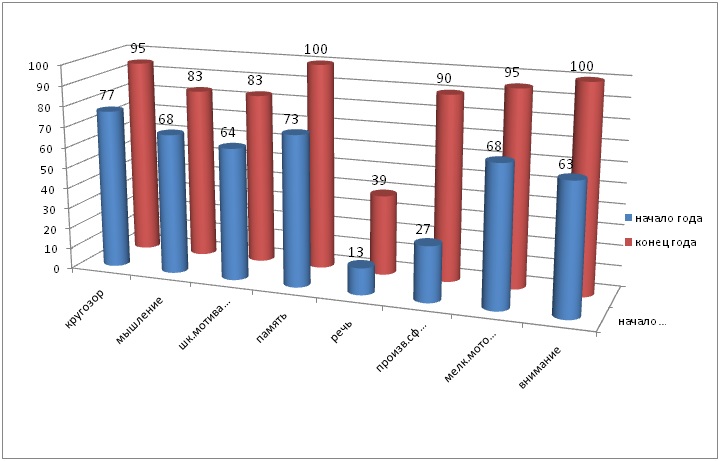 Анализ уровня психологической готовности детей к школе показал, что психические процессы и учебные навыки сформированы на хорошем уровне. Готовность дошкольника к обучению в школе характеризует достигнутый уровень психологического развития до поступления в школу. Такие результаты достигнуты благодаря использованию в работе методов, способствующих развитию самостоятельности, познавательных интересов детей, созданию проблемно-поисковых ситуаций, использованию эффективных здоровьесберегающих технологий и обогащению развивающей предметно- пространственной среды.Вывод: Проведенное исследование позволяет говорить о том, что большинство детей, принявших участие в обследовании, готово к школьному обучению.  При наличии благоприятных социально – психологических и физиологических факторов   дети не будут испытывать принципиальных трудностей в овладении школьной программой, так как у них, как показало исследование, в достаточной степени сформированы начальные умения в области учебной деятельности: дифференцированное восприятие, аналитическое мышление (в частности, умение выделить учебную задачу, превратить ее в самостоятельную цель деятельности, воспроизвести образец и т.д.), у детей развиты тонкие движения руки и зрительно-двигательная координация, сформирована мотивация обучения), что необходимо для успешного овладения школьной программой.  Обеспечение здоровья и здорового образа жизни сотрудников и обучающихся В МБДОУ д\с №70 создана комплексная система оздоровительной работы.  В нашем детском саду мы используем на ряду с традиционными так же и нетрадиционные методы оздоровления дошкольников. С целью оздоровления детей проводились закаливающие мероприятия: гимнастика на свежем воздухе и после сна, мытьё рук до локтей, физкультурные занятия на открытом воздухе, солнечные ванны, хождение босиком по ребристым дорожкам.Важным средством физического и интеллектуального развития детей является богатая и разнообразная предметная среда. Ежедневные физические занятия, их разнообразие дали определенные результаты, подавляющие большинство детей с огромным желанием и интересом, занимаются на занятии. Коллектив старается создать максимальные условия для обеспечения двигательной активности и оздоровления детей, а именно: оснащение помещения физкультурным оборудованием для занятий по физической культуре; музыкальный зал; медицинский кабинет с изолятором; физкультурные уголки для каждой возрастной группы; организация физкультурно- оздоровительных мероприятий в бассейне; организация рационального питания, построению мероприятий в течение дня проводятся с учётом контроля нагрузки на детей, подбора форм работы с детьми, способствующих смене динамических рабочих поз.В 2018 году большое внимание уделялось пропаганде здорового образа жизни и просвещению родителей по вопросам физического развития и воспитания дошкольников, профилактике детской заболеваемости. Большое значение придавалось организации двигательной активности детей, развитию основных движений, подвижным играм. С целью снижения заболеваемости необходимо:1. Систематически соблюдать гигиенические требования к организации жизнедеятельности детей.2. Продолжать совершенствовать работу по закаливанию.3. Проводить профилактику острых респираторных заболеваний.Для снижения заболеваемости педагогическим персоналом проводились профилактические мероприятия:системное воздушное закаливание детей;максимальное количество времени проводилось с детьми на свежем воздухе;использование на занятиях элементов здоровьесберегающей технологии, что помогает предотвратить гиподинамию детей;закладывание оксалиновой мази в нос;употребление в пищу фитонцидосодержащих продуктов (лук, чеснок);витаминизация третьих блюд;обеспечение проветривания, чистоту комнат, где пребывают дети; проводилисьбеседы с родителями относительно одежды и обуви детей.Работа детского сада по физическому воспитанию и развитию детей строится с учетом дифференцированного подхода, распределения детей по группам здоровья.Важным показателем результатов работы МБДОУ д/с № 70 является здоровье воспитанников. Медицинскими работниками проводится анализ посещаемости и заболеваемости детей. Результаты анализа и возможные причины заболеваний обсуждаются с педагогами, принимаются меры по устранению выявленных причин заболеваемости, зависящих от дошкольного учреждения.Также совместно с детской поликлиникой сотрудниками МБДОУ д/с № 70 с детьми проводилась постоянная лечебное - профилактическая работа: витаминизация продуктов питания, отслеживался календарь прививок, ежедневный фильтр здоровья, проводилась вакцинация против гриппа, организация медицинских осмотров детей, работа по предупреждению детского травматизма; контроль за воздушным и питьевым режимом, санитарным состоянием, за организацией качественного питания воспитанников.  Группы здоровья детей посещающих МБДОУ д/с № 70               В течение 2018 года проводился ежемесячный анализ по заболеваемости детейВывод: в МБДОУ д/с № 70 созданы благоприятные условия для того, чтобы за период дошкольного детства ребенок может пройти путь от первых проявлений склонностей до яркого расцвета способностей, одаренности. Учеными доказано, что каждый ребенок от рождения наделен огромным природным даром, который при благоприятных условиях эффективно развивается и дает возможность достигать самых больших высот в своем развитии.Система взаимодействия с коллективом родителей (законных представителей) воспитанниковОсновной целью взаимодействия с родителями воспитанников является: полноценное развитие личности ребенка в условиях дошкольного учреждения обеспечивалось через включение родителей в образовательную работу с детьми. В ДОУ сложилась система взаимодействия с семьей.Взаимодействие с родителями коллектив ДОУ строит на принципе сотрудничества с учетом дифференцированного подхода, знания микроклимата семьи, учета запросов родителей (законных представителей), степени заинтересованности родителямиДеятельностью дошкольного учреждения в целях повышение культуры педагогической грамотности семьи.Обеспечивалась психолого- педагогическая поддержка семьи и повышение компетентности родителей (законных представителей) в вопросах развития, образования, охраны и укрепления здоровья детей.В течение года в детском саду велась планомерная и систематическая работа с родителями обучающихся.В МБДОУ д/с № 70 проводилась просветительско-консультативная работа с родителями воспитанников:-родительские собрания, консультации: заведующим, зам. зав по УВР, учителями- логопедами; педагогом-психологом, музыкальным руководителем, социальным педагогом.-воспитатели групп проводили консультации (групповые, индивидуальные,дифференцированные) в соответствии с планом организации работы с семьей.-индивидуальное консультирование родителей проводится в соответствии с графиком работы специалистов;-для информирования родителей о текущей работе ДОУ оформлены стенды (общие и групповые); в группах имеется информация на стендах о работе группы.-проводились групповые родительские собрания по текущим вопросам;-организовывались совместные праздники и досуги-проводились совместные выставки, конкурсы, фотовыставки, фоторепортажи, экологическая акция.-осуществлялось анкетирование и интервьюирование родителей воспитанников.-проводился День открытых дверейРабота с родителями в МБДОУ д/с № 70 строилась в соответствии с ФГОС ДО по основным направлениям (физическом, познавательном, речевом, социально – коммуникативном, художественно – эстетическом) развития личности ребёнка.Наиболее эффективной информационно - просветительской формой работы является сайт дошкольного учреждения. Сайт предоставляет родителям возможность оперативного получения информации о методах воспитания и обучения дошкольников, о жизни детского сада, о проводимых мероприятиях, праздниках, развлечениях. В течение 2018 года в работе с родителями использовались разнообразные активные формы взаимодействия педагогов и родителей для полноценного развития ребенка:-выставки творческих работ родителей и детей («Щедрая осень»», «Новогоднее настроение», «Моя мама - рукодельница», «Пасхальное чудо», «День космонавтики», «Летние фантазии»);- участие родителей в городских мероприятиях -консультации для родителей -семинары для родителей на темы: «Знакомим детей с правилами дорожного движения», «Нетрадиционные способы оздоровления детей», «Игра для подготовки к школе», «Готов ли ваш ребёнок к школе», «Значение чтения в развитии ребёнка», «Нетрадиционные способы оздоровления детей», «Поощрение и наказание ребёнка в семье», «Готов ли ваш ребёнок к школе?», «Формирование познавательной деятельности у детей дошкольного возраста»; -праздники с участием родителей: «Папа, мама, я – спортивная семья», «Папа-гордость моя» (к 23 февраля), «Милым мамам»; -наглядная информация на самые разнообразные темы, касающиеся воспитания и оздоровления детей, в родительских информационных уголках; - информационное сопровождение мероприятий на сайте детского сада;-проводилось анкетирование родителей: «Довольны ли Вы питанием в МБДОУ № 70», «Запросы на новый учебный год», «Удовлетворённость работой МБДОУ № 70».Согласно опросу, проведённому среди родителей воспитанников в конце учебного года, 92% опрошенных оценивают на отлично качество ухода и присмотра за детьми, 78,3 % из них считают вполне удовлетворительными организацию и качество питания детей; уровнем профессионального мастерства воспитателей и способностью найти индивидуальный подход к каждому ребёнку довольны 88,7% родителей; 94,1% отметили внимательное отношение персонала к детям, 87,3% ценят вежливость, тактичность и доброжелательность педагогов. Качеством организации взаимодействия с семьей довольны 88,2%, 82,9% опрошенных совершенно удовлетворены информацией о предоставляемых в учреждении услугах, предоставляемой их вниманию информацией. Достаточно высоко родители оценивают санитарно - гигиеническое состояние учреждения (89,9%), обеспечение мер безопасности детей (86%), материально-техническую базу учреждения (91,6%). Проведением мероприятий по профилактике заболеваемости детей удовлетворены 79% опрошенных. Не все родители понимают термин «психологическая готовность ребёнка к школе». Этой проблеме были посвящены родительские собрания с участием педагога-психолога и учителя начальной школы. По результатам анкетирования в мае 2018 г. 94% родителей в рамках проводимой в апреле-мае независимой оценки качества образования в учреждении удовлетворены работой дошкольного образовательного учрежденияВывод: Образовательный процесс в дошкольном учреждении соответствует требованиям, предъявляемыми законодательством к дошкольному образованию и направлен на сохранение и укрепление физического и психоэмоционального здоровья детей, предоставления равных возможностей для полноценного развития каждого обучающегося.Взаимодействие с социокультурными объектами и учреждениями города.Достичь положительных результатов по развитию детей дошкольного возраста было бы невозможно без активного взаимодействия дошкольного учреждения с социумом. Для социализации детей детского сада и создания открытой системы МБДОУ д/с № 70 поддерживаются связи с общественностью, учреждениями образования, здравоохранения, культуры. Дошкольное учреждение является открытой социальной системой, реагирующей на изменения внутренней и внешней среды.МБДОУ д/с № 70 осуществляет взаимодействие со средой; гибко реагирует на изменяющиеся индивидуальные и групповые образовательные потребности, и запросы; предоставляет широкий спектр образовательных услуг.Педагогический коллектив строит свою работу по развитию детей в тесном контакте с внешними организациями, круг, которых постепенно расширяется.В течение 2018 года в своей деятельности коллектив МБДОУ д/с № 70взаимодействовал со следующими социокультурными объектами и учреждениями города:- Комитетом образования администрации города Ставрополя;- Министерством образования и молодежной политики СК;- Администрацией Промышленного района города Ставрополя;-  Городской детской поликлиникой № 3;- Ставропольским краевым институтом повышения квалификации педагогических работников;- Городским дворцом детского творчества;- Краевым театром кукол;- Центром «Поиск»;- Советом Микрорайона;- Госавтоинспекцией;- Ставропольское городское казачье общество- Ставропольская государственная филармония  Вывод: Организация социокультурной связи между детским садом и данными учреждениями позволяет использовать максимум возможностей для развития интересов детей и их индивидуальных возможностей, решать многие образовательные задачи, тем самым, повышая качество образовательных услуг и уровень реализации стандартов дошкольного образования.Оценка качества кадрового обеспечения:     В детском саду работают 59 человек. Руководит коллективом заведующий, в должности заведующего - 14 лет. Заместитель заведующего по учебно- воспитательной работе, стаж педагогической работы составляет 25 лет, в данной должности- 4 года, «Почетный работник общего образования».    Педагогическую деятельность осуществляют 31 педагог, из них: 3 учителя-логопеда, 2 музыкальных руководителя, педагог – психолог, социальный педагог.К деятельности педагогических работников в МБДОУ д/с №70 предъявляются довольно высокие требования. В связи с этим особое внимание уделяется повышению профессионального мастерства педагогов посредством: привлечения к работе квалифицированных работников, имеющих высшее профессиональное образование или имеющих квалификационную категорию; к деятельности педагогических работников предъявляются довольно высокие требования. В связи с этим особое внимание уделяется повышению профессионального мастерства педагогов посредством: привлечения к работе квалифицированных работников, имеющих высшее профессиональное образование или имеющих квалификационную категорию;стимулирование работающих педагогов к повышению своего образовательного уровня – обучению в высших учебных заведениях, выполняя требования профессионального стандарта педагога;создание благоприятных условий для своевременного прохождения педагогами процедуры аттестации и курсов повышения квалификации;разработка и организация системы консультационных мероприятий для педагогических работников образовательного учреждения по ознакомлению педагогов с законодательными и нормативно-правовыми актами в области образования РФ и пр.В результате такой работы отмечается динамика роста уровня профессионального мастерства и уровня квалификации педагогического коллектива. Анализ образовательного уровня педагогических кадровКоличество педагогических работников, прошедших аттестацию и имеющих квалификационную категорию:Анализ педагогического состава по возрастному принципуАнализ педагогического состава по стажу педагогической деятельности Отраслевые награды имеют 7 педагогов  В МБДОУ д/с № 70 созданы необходимые условия для профессионального роста сотрудников. Педагоги детского сада постоянно повышают свой профессиональный уровень, посещают методические объединения, участвуют в научно-практических конференциях, семинарах, вебинарах, знакомятся с опытом работы своих коллег из других дошкольных учреждений, приобретают и изучают новинки периодической и методической литературы. В 2018 году педагоги активно участвовали в методической работе учреждения и города, готовили доклады к методическим мероприятиям в своём учреждении, открытые занятия в группах, массовые мероприятия, проводимые в детском саду. Особое внимание в методической работе с педагогами продолжали уделять изменениям и новшествам в работе с детьми в соответствии с ФГОСВ МБДОУ д/с № 70 создана и успешно работает внутренняя система повышения квалификации педагогического коллектива, включающая: работу по теме самообразования; создание образовательного ресурса; участие в работе городских семинаров, конференций; мастер - классы, педагогические мастерские; участие в профессиональных конкурсах; повышение квалификации. Выполнение плана-графика повышения квалификации подтверждается документами о краткосрочном повышении квалификации.В 2018 учебном году повышался квалификационный уровень работников и в результате прохождения КПК. 31 педагог прошли курсы повышения квалификации по программе «Организация образовательного процесса для обучающихся с ограниченными возможностями здоровья», 7 педагогов успешно прошли аттестацию прошли курсы повышения квалификации. 1 педагог прошел профессиональную переподготовку по программе «Дошкольная педагогика и психология». Выводы: всё это говорит о качественном развитии педагогического коллектива, о росте его профессионализма, намечает тенденцию к улучшению деловых качеств в соответствии с современными требованиями.  Квалифицированная категория, стаж работы воспитателей и специалистов позволяет успешно реализовывать ООП МБДОУ, вести инновационную работу, обогащать предметно-развивающую среду в соответствии с требованиями ФГОС.Создание условий для развития методической, инновационной работы в учреждении, формирования и диссеминации передового педагогического опыта. Обеспечение роста педагогического мастерства и квалификации педагогических работников.Целями методической работы в МДОУ д/с № 70 являются реализация государственной образовательной политики в рамках образовательного процесса, создание совокупности условий для эффективного развития, обеспечение качества образовательных услуг в ДОУ.  Задачами данной службы является обеспечение теоретической, психологической, методической поддержки воспитателей, создание условий для повышения профессиональной компетенции, роста  педагогического мастерства и развития творческого потенциала каждого педагога, организации активного участия педагогов в планировании, разработке и реализации программы развития, в инновационных процессах, проведение мониторинговых и аттестационных процедур для объективного развития ДОУ и достигнутых результатов.Методическая служба в дошкольном учреждении организует деятельность на основе трех управленческих уровней: стратегическом, тактическом, информационно – аналитическом.На стратегическом уровне (методический совет) определяем основное направление деятельности, разрабатываем общую концепцию, образовательную программу, определяем наиболее эффективные формы организации методической службы в соответствии со спецификой работы.Тактический уровень (предметно – педагогические циклы, творческие мастерские, проектные, исследовательские микрогруппы) является тем звеном, которое непосредственно осуществляет решения и рекомендации, принятые на стратегическом уровне. Используем разнообразные формы работы с педагогами: лекции в форме диалога, проблемные лекции, семинары – интервью, семинары – творческие занятия, семинары – пресс – конференции, совет педагогов, научно – методический совет.Организация деятельности на информационно – аналитическом уровне (методический совет, аттестационная комиссия) отслеживает качество и эффективность используемых форм методической работы. Основными направлениями данного направления являются: организация и проведение экспертизы уровня профессиональной компетентности педагогов, изучение и сравнение эффективности различных форм работы с педагогами, анализ текущих, конечных результатов деятельности методической службы. Для работы с педагогическим коллективом используется следующие: активизация имеющиеся у педагогов знаний, создание благоприятного психологического климата в коллективе, обеспечение оптимальных условий для обмена опытом.Так в результате диагностики готовности педагогов к внедрению новых технологий и инноваций, наблюдений за педагогической деятельностью, у нас определились три группы педагогов с различным уровнем педагогического мастерства:- интуитивный – 8% - низкий уровень- поисковый –28% - средний уровень- мастерский – 64% - высокий уровень.В МБДОУ д/с № 70 успешно работает система повышения квалификации педагогов:- проводятся семинары и круглые столы, мастер-классы, обеспечивающие более широкое обсуждение полученных результатов в коллективе Учреждения:-постоянно действуют семинары-практикумы по обогащению профессиональной компетенции педагогического состава «Профессиональный стандарт педагога, как ресурс повышения качества дошкольного образования», «Внедрение ФГОС ДО»-создана система индивидуального и группового консультирования, реализуемые методической службой;-проводятся тренинги развития профессионально важных личностных качеств, обеспечивающих готовность к инновационной деятельности и профилактику профессионального выгорания.В 2018 году в учреждении проводились: педагогические советы, тематический контроль, открытые просмотры, консультации, семинары, смотры - конкурсы. Организовывались выставки, изучались новинки методической литературы, инновационные технологии, внедрялся и осваивался передовой педагогический опыт. Здорового ребенка может воспитать только высококвалифицированный и здоровый педагог, пребывающий в состоянии психологического равновесия и комфорта. Для этого совместно с профсоюзной организацией методическая служба детского сада реализует Программу укрепления здоровья сотрудников. Проводим различные мероприятия: тренинги здоровья, факультатив здоровья, спортивные досуги, консультации.Инновационные технологии стимулируют интеллектуальное, художественно – интеллектуальное и социально – эмоциональное развитие, познавательную и творческую активность детей.Систематически в методический кабинет приобреталась методическая литература, осуществлялась подписка на газеты и журналы: «Дошкольное воспитание», «Обруч», «Музыкальный руководитель», «Педагогический вестник», «Воспитатель ДОУ», «Справочник старшего воспитателя ДОУ», «Учительская газета» и пр. Также, на начало учебного года, были закуплены образовательные программы и пособия к ним. В 2018 году на базе ДОУ прошло методическое объединение музыкальных руководителей города.На базе МБДОУ д/с № 70 проходят практику студенты Ставропольского государственного педагогического института.В текущем году проходили 2 группы учебную практику- учителя- логопеды, ознакомительную практику 2 группы- воспитатели, а также в течение учебного года 3 студентки проходили преддипломную практику.Вывод: таким образом, выбранная нами модель методической службы позволяет обеспечить рост педагогического мастерства и развития творческого потенциала каждого педагога, осуществлять на высоком уровне Анализ материально- технической базы учрежденияТребования ФГОС ДО направлены на создание социальной ситуации развития для участников образовательных отношений, включая создание образовательной среды, которая:- гарантирует охрану и укрепление физического и психического здоровья детей;- обеспечивает эмоциональное благополучие детей;- способствует профессиональному развитию педагогических работников;- обеспечивает открытость дошкольного образования;- создает условия для участия родителей (законных представителей) в образовательной деятельностиСозданная развивающая среда в МБДОУ д/с № 70 соответствует требованиям охраны жизни и здоровья воспитанников и работников образовательного учреждения:-состояние и содержание территории, участков, здания и помещений образовательного учреждения соответствует санитарным и гигиеническим нормам, нормам пожарной и электробезопасности, требованиям охраны труда воспитанников и работников;-соответствие водоснабжения и канализации, отопления и вентиляции здания учреждения санитарно-эпидемиологическими правилам и нормативам;-соответствие искусственного и естественного освещения помещений для образования детей санитарно-эпидемиологическим правилам и нормативам;-соответствие санитарного состояния и содержания помещений санитарно-эпидемиологическим правилам и нормативам;-наличие и необходимое оснащение помещений для питания воспитанников, а также для хранения и приготовления пищи; для организации качественного горячего питания воспитанников в соответствии с санитарно-эпидемиологическими правилами и нормативами (современный пищеблок, отдельные раздаточные комнаты в каждой возрастной группе);-наличие необходимого оснащения помещений для работы медицинского персонала (медицинский блок с кабинетом врача и медицинской сестры, процедурным кабинетом, кабинетом физиотерапевтического лечения, с изолятором);-оснащенность кабинетов, музыкального зала, сенсорной комнаты, спортивных площадок, бассейна необходимым игровым и спортивным оборудованием и инвентаремПредметно-развивающая образовательная среда Учреждения. Развивающая предметно-пространственная среда Учреждения обеспечивает (в соответствии ФГОС ДО):Для осуществления воспитательно-образовательного процесса, коррекционно - развивающей работы, а также для обеспечения психологического благополучия ребенка в детском саду создана комфортная предметно-пространственная развивающая образовательная среда.Оборудование помещений безопасно, эстетически привлекательно и носит развивающий характер. Мебель соответствует росту и возрасту детей, игрушки обеспечивают максимальный для каждого возраста развивающий эффект. Пространство групповых организовано в виде хорошо разграниченных зонПредметно-пространственная среда в групповых помещениях осуществляется с учетом принципа интеграции образовательных областей, соблюдение которых позволяет обеспечить максимальный психологический комфорт для каждого ребенка, создать возможности для реализации его права на самостоятельный выбор вида деятельности, степени участия в ней, способов ее осуществления и взаимодействия с окружающими.Подобная организация пространства позволяет дошкольникам выбирать интересные для себя занятия, чередовать их в течение дня, а педагогу дает возможность эффективно организовать образовательный процесс с учетом индивидуальных особенностей детей. Оснащение уголков меняется в соответствии с тематическим планированием образовательного процесса. В качестве таких уголков выступают: • уголок подвижных игр; • книжный уголок; • зона настольно- печатных, развивающих игр; • уголок природы; • спортивный уголок; • уголок для сюжетно-ролевых игр; • уголок ИЗО- деятельности; • музыкально-театральный уголок; Дети имеют свободный доступ к игровому, спортивному оборудованию, к средствам для свободной изобразительной деятельности. Содержание предметно-развивающей среды в детском саду соответствует интересам мальчиков и девочек, гендерных особенностей. Среда периодически изменяется, варьируется, постоянно обогащается с ориентацией на поддержание интереса детей, на обеспечение «зоны ближайшего развития», на неисчерпаемую информативность и индивидуальные возможности детей. Моделирование предметно-развивающей и создание открытой творческой среды с помощью новых технических средств является фактором обогащения интеллектуального и личностного развития ребенка, способствует формированию таких важных качеств как: инициативность, самостоятельность, способность управлять своим поведением, планировать свои действия, способность решать задачи, адекватные возрасту и др. В Учреждении создана разнообразная развивающая среда для организации образовательного процесса с детьми:С целью использования информационно-коммуникационных технологий и более эффективного наглядного сопровождения образовательной деятельности, в МБДОУ д/с № 70 используются следующие технические средства:В 2018 года решалась задача оснащения развивающей предметно-пространственной среды. Во всех группах: среда пополнилась атрибутами для сюжетно-ролевых игр, наборами кукол, машин и т.д., новой мебелью, техническими средствами.В течение года приобретались: методическая и учебная литература, пособия для занятий, учебный материал. Предметно-пространственная организация помещений педагогически целесообразна, отличается высокой культурой, создает комфортное настроение у взрослых, способствует эмоциональному благополучию детей.В группах обновлены игровые уголки, в рамках проведения смотра-конкурса в каждой группе созданы центры гражданско - патриотического воспитания, мини-музеи. Все групповые и кабинеты эстетично оформлены. При создании образовательной среды воспитатели учитывают возрастные, индивидуальные особенности детей своей группы. Содержание предметно-развивающей среды групп постепенно обновляется и пополняется современным игровым и развивающим оборудованием и материалами. Предметная среда всех помещений оптимально насыщена, выдержана мера «необходимого и достаточного» для каждого вида деятельности, представляет собой «поисковое поле» для ребенка, стимулирующее процесс его развития и саморазвития, социализации и коррекции. Большое внимание в МБДОУ д/с № 70 уделяется процессу совершенствования условий пребывания детей в детском саду, в частности территории. Ежегодно мы занимаемся благоустройством, осваиваем азы ландшафтного дизайна, проявляя творчество и индивидуальность. Ежегодно высаживаются однолетние растения, регулярно проводится формовочная стрижка кустарников, покос травы спецтехникой, создаются художественно-архитектурные сюжетные композиции на групповых участках и общей территории детского сада.Территория детского сада не только комфортная, дарящая здоровье и энергию, детям, но и носит образовательный характер. Во время проведения деятельности на прогулках осуществляется экологическое, нравственное, эстетическое воспитание ребят посредством использования сочетаний ярких, радостных тонов в оборудовании, в художественном оформлении павильонов, беседок.Вывод: В учреждении созданы условия для обучения и комфортного пребывания детей. Дополнительные помещения и залы оснащены необходимым инвентарем и оборудованием. Большая часть оборудования - современное, отвечает требованиям СаНПиН и ГОСТам. Подбор оборудования осуществляется для тех видов деятельности, которые в наибольшей степени способствуют решению развивающих задач на этапе дошкольного детства: игровая, познавательно – исследовательская, двигательная, коммуникативная, продуктивная, музыкально – художественная и др. Образовательная среда ДОУ способствует всестороннему развитию дошкольников.Обеспечение безопасности образовательного учреждения.Охрану Учреждения осуществляет ООО «Охранное предприятие «Секьюрити –Коп охрана». В учреждении установлено 10 камер видеонаблюдения. Создание систем видеонаблюдения в образовательном учреждении и на прилегающей к нему территории является важнейшим инструментом безопасности и поддержания имиджа детского сада. Установленная система видеонаблюдения позволяет организовать постоянный мониторинг объектов, возможность хранения видеозаписи определенный период времени.Здание детского сада оборудовано современной пожарно-охранной сигнализацией и тревожной кнопкой, что позволяет оперативно вызвать наряд охраны в случае чрезвычайной ситуации. Обеспечение условий безопасности в Учреждении выполняется согласно локальным нормативно-правовым документам. Имеются планы эвакуации.Территория по всему периметру ограждена металлическим забором, входная калитка оснащена домофонно-магнитной системой.Прогулочные площадки в удовлетворительном санитарном состоянии.С детьми проводятся беседы, занятия по ОБЖ, развлечения по соблюдению правил безопасности на дорогах. Проводится вводный инструктаж с вновь прибывшими сотрудниками, противопожарный инструктаж и инструктаж по мерам электробезопасности. Ежедневно ответственными лицами осуществляется контроль с целью своевременного устранения причин, несущих угрозу жизни и здоровью воспитанников и работников.В детском саду проведена аттестация рабочих мест по условиям труда (по всем должностям). Сотрудники учреждения своевременно проходят периодические медицинские осмотры, иммунизацию и профилактические обследования. С целью формирования у сотрудников учреждения необходимых знаний по охране труда и пожарной безопасности проведено обучение и проверка знаний по охране труда и пожарному минимуму в объеме, соответствующем должностным обязанностям со всеми сотрудниками детского сада. Администрация МБДОУ д/с № 70 и уполномоченный имеют удостоверение, подтверждающее обучение по охране труда. С сотрудниками детского сада проводятся плановые, внеплановые, целевые инструктажи на рабочем месте по охране труда, ежеквартально- инструктажи по пожарной безопасности на рабочем месте. Разработаны инструкции по ОТ. С целью профилактики ДДТТ и детского травматизма были оформлены стенды по ПДД, по ОБЖ, разработаны перспективные планы и конспекты занятий с детьми по обучению правилам дорожного движения во всех возрастных группах. Работа в данном направлении шла успешно, это обусловлено хорошей подготовкой педагогов, методическим сопровождением, наличие наглядного, дидактического материала, а также происходят встречи с сотрудниками полиции. В учреждении имеются: -«Паспорт антитеррористической защищенности». - «Паспорт дорожной безопасности» -Инструкции по действиям персонала при возникновении ЧС различного характера. В темное время суток территория имеет освещение по всему периметру.Вывод: В Учреждении соблюдаются правила по охране труда, и обеспечивается безопасность жизнедеятельности воспитанников и сотрудников.ОБЩИЙ ВЫВОД 1. Образовательное пространство Учреждения характеризуется: - стабильным составом и высоким профессиональным потенциалом педагогических кадров; - систематическим повышением квалификации педагогов в использовании информационных технологий; - наличие условий для творческого развития и самореализации дошкольников и педагогов; -активным участием педагогического коллектива в конкурсном движении, участием в инновационной деятельности; Наличие связи дошкольного учреждения с образовательными, культурными учреждениями района и города. 2. Требования нормативный документов в части содержания основных образовательных программ дошкольного образования, оптимального объема нагрузки воспитанников; полноты выполнения образовательных программ исполняются. 3. Материально-технические и кадровые условия реализации образовательного процесса достаточны для реализации основной образовательной программы дошкольного образования. 4. Уровень организации образовательной деятельности соответствует ее целям и задачам.Заведующий МБДОУ д/с № 70                                           Е.С. ШаповаловаПоказателидеятельности дошкольного образовательного учреждения детского сада общеразвивающего вида комбинированного вида № 70 города Ставрополя, подлежащей самообследованиюЗаведующий МБДОУ д/с № 70                                                  Е.С. ШаповаловаПриложение № 6
к приказу Минобрнауки Росси
от«  14 » июня 2013 г. Наименование образовательной организацииМуниципальное бюджетное дошкольное образовательное учреждение детский сад комбинированного вида № 70 города СтаврополяСокращенное названиеМБДОУ д/с № 70 Тип дошкольное образовательное учреждениеОрганизационно правовая формамуниципальное учреждениеУчредительмуниципальное образование город Ставрополь, комитет образования администрации города СтаврополяДата основания04.11.1982 г.РуководительШаповалова Екатерина СергеевнаАдрес организации355037 Ставропольский край, город Ставрополь, ул. Космонавтов, 16Телефон, факс8 (8652) 77-94-66, 8 (8652) 77-94-06,Адрес электронной почты det_sad70_stav@mail.ruАдрес сайтаhttp://detsad70stav.ru/Режим работы с 7 часов – до 19 часов, длительность – 12 часов,суббота, воскресенье, праздничные дни- выходнойЛицензияСерия 26Л01 № 0001498, выдана Министерством образования и молодежной политики Ставропольского кая, № 5246 от 16 ноября 2016 года, срок действия – «бессрочно».Лицензия на осуществление медицинской деятельности№ ФС 26-01-001481 от 07 декабря 2011. Срок действия лицензии: бессрочно№ВозрастКоличестводетей1младший возраст (3-4 года)452средний возраст (4-5 лет)1253старший возраст (5-6 лет)784подготовительный возраст (6-7 лет)775средний возраст компенсирующей направленности для детей с тяжелыми нарушениями речи (4-5 лет)246старший возраст, компенсирующей направленности для детей с тяжелыми нарушениями речи (5-6 лет)237подготовительный возраст, компенсирующей направленности для детей с тяжелыми нарушениями речи (6-7 лет)36ИТОГО ИТОГО 408Образовательные областиФизическоеразвитиеСоциально – коммуникативное развитиеРечевоеразвитиеПознавательноеразвитиеХудожественно-эстетическоеразвитиеВыполнение программы в %91%94%91%93%94%Количество детейГруппы здоровьяГруппы здоровьяГруппы здоровьяГруппы здоровьяДети инвалидыКоличество детейIIIIIIVIКол-во407782854132I кварталII кварталIII кварталIV кварталДетодни/квартал12927132451090016733Списочное количество детей 1109106811521220Пропусков болезни 1 ребёнка в днях4,74,221,96,36Всего педагогическихработниковМолодые специалистыОбразованиеОбразованиеОбразованиеОбразованиеВсего педагогическихработниковМолодые специалистыВысшее педагогическоеВысшее дошкольноеСреднее специальноепедагогическоеСреднее специальное дошкольное31319191211Общее количество педагоговПедагоги с высшей квалификационной категориейПедагоги с первой квалификационной категориейПедагоги, прошедшие аттестацию на соответствиеБез категории3124\77%2/7%3/9%3/9%Общее количество педагоговДо 25 летДо 35 летДо 45 летДо 55 летСвыше 55лет31139108Общее количество педагоговДо 5 лет До 10 летДо 15 летДо 20 летСвыше 20 лет31443515№ п/пПеречень оборудованияМесто размещения1.группа № 3группа № 10группа № 12группа № 2музыкальный зал2Многофункциональное устройство- 4 шт. Кабинеты педагогов-специалистов 3АРМ педагога- 8 шт. Кабинет заведующего-1 шт. Бухгалтерия-2 шт. Методический кабинет- 2 шт. кабинет психолога- 1 шт. Музыкальный зал-1 шт.кабинет учителя-логопеда- 1 шт4Ноутбук -10 шт. Возрастные группы Специалисты 5Интерактивный обучающий стол «SMART»- 6 шт. Групповые 6Локальная сеть учреждения Охватывает все кабинеты 7Брошюратор Методический кабинет 8Цветной принтер Методический кабинет 9Ламинатор Методический кабинет N п/пПоказателиЕдиница измерения1.Образовательная деятельность1.1Общая численность воспитанников, осваивающих образовательную программу дошкольного образования, в том числе:407 человек 1.1.1В режиме полного дня (8-12 часов)407человек1.1.2В режиме кратковременного пребывания (3-5 часов)-1.1.3В семейной дошкольной группе-1.1.4В форме семейного образования с психолого-педагогическим сопровождением на базе дошкольной образовательной организации-1.2Общая численность воспитанников в возрасте до 3 лет-1.3Общая численность воспитанников в возрасте от 3 до 8 лет407 человек1.4Численность/удельный вес численности воспитанников в общей численности воспитанников, получающих услуги присмотра и ухода:-1.4.1В режиме полного дня (8-12 часов)-1.4.2В режиме продленного дня (12-14 часов)-1.4.3В режиме круглосуточного пребывания-1.5Численность/удельный вес численности воспитанников с ограниченными возможностями здоровья в общей численности воспитанников, получающих услуги:83 человек/ 20 %1.5.1По коррекции недостатков в физическом и (или) психическом развитии83 человек/ 20 %1.5.2По освоению образовательной программы дошкольного образования83 человек/ 20 %1.5.3По присмотру и уходу-1.6Средний показатель пропущенных дней при посещении дошкольной образовательной организации по болезни на одного воспитанника9,7 день1.7Общая численность педагогических работников, в том числе:32 человека1.7.1Численность/удельный вес численности педагогических работников, имеющих высшее образование19человек/61 %1.7.2Численность/удельный вес численности педагогических работников, имеющих высшее образование педагогической направленности (профиля)19 человек/61 %1.7.3Численность/удельный вес численности педагогических работников, имеющих среднее профессиональное образование12 человек 39/%1.7.4Численность/удельный вес численности педагогических работников, имеющих среднее профессиональное образование педагогической направленности (профиля)12 человек 39/%1.8Численность/удельный вес численности педагогических работников, которым по результатам аттестации присвоена квалификационная категория, в общей численности педагогических работников, в том числе:10 человек/ 32%1.8.1Высшая24человек/77%1.8.2Первая2человек/7%1.9Численность/удельный вес численности педагогических работников в общей численности педагогических работников, педагогический стаж работы которых составляет:31 человек/ 100%1.9.1До 5 лет4 человека/ 13%1.9.2Свыше 30 лет8 человек/ 25%1.10Численность/удельный вес численности педагогических работников в общей численности педагогических работников в возрасте до 30 лет2 человек/ 6%1.11Численность/удельный вес численности педагогических работников в общей численности педагогических работников в возрасте от 55 лет19 человек/ 61%1.12Численность/удельный вес численности педагогических и административно-хозяйственных работников, прошедших за последние 5 лет повышение квалификации/профессиональную переподготовку по профилю педагогической деятельности или иной осуществляемой в образовательной организации деятельности, в общей численности педагогических и административно-хозяйственных работников36 человек/100%1.13Численность/удельный вес численности педагогических и административно-хозяйственных работников, прошедших повышение квалификации по применению в образовательном процессе федеральных государственных образовательных стандартов в общей численности педагогических и административно-хозяйственных работников34 человек/100%1.14Соотношение "педагогический работник/воспитанник" в дошкольной образовательной организации31 человек/407 человек1.15Наличие в образовательной организации следующих педагогических работников:1.15.1Музыкального руководителяда1.15.2Инструктора по физической культуренет1.15.3Учителя-логопедада1.15.4Логопеда-1.15.5Учителя-дефектолога-1.15.6Педагога-психологада2.Инфраструктура2.1Общая площадь помещений, в которых осуществляется образовательная деятельность, в расчете на одного воспитанника2,0 кв.м2.2Площадь помещений для организации дополнительных видов деятельности воспитанников249, 3кв.м2.3Наличие физкультурного заланет2.4Наличие музыкального залада2.5Наличие прогулочных площадок, обеспечивающих физическую активность и разнообразную игровую деятельность воспитанников на прогулкеда